Информация о работе с обращениями граждан в администрации городского округа за 1 полугодие 2023 г.Основной целью является организация работы с письменными, электронными и устными обращениями граждан, поступающими в администрацию городского округа Кинель, а также контроль за исполнением поручений по их рассмотрению. В 1 полугодии 2023г.в администрацию городского округа поступило 397 письменных обращений (в 1 полугодии 2022г. – 425 обращений), из них 26 обращений (6,5%) поступило по каналам электронной связи (135 обращений (32%) в 1 полугодии  2022г.).Необходимо обратить внимание на территориальную принадлежность обращений: - от жителей г. Кинеля поступило 284 (71%) обращения (284 обращения (67%) в 1 полугодии  2022г.), - от жителей п.г.т. Алексеевка и Усть-Кинельский– 42 (10,5%) и 29 (7,3%) обращений соответственно (в 1 полугодии 2022г. - 69 (16%) и 29 (7%)соответственно), - от жителей Самары – 16 обращений (4%) (23 обращения (5%)в 1 полугодии 2022 г.), - от граждан с других территорий – 26 (6,5%) обращений (20 обращений(5%)  в 1 полугодии2022г.), Активнее всего проявили себя жители города Кинеля, которые чаще, чем жители поселков городского типа Алексеевка и Усть-Кинельский, обращались по различным вопросам.Основными авторами письменных обращений в 1 полугодии 2023г., как и в предыдущие периоды, были люди старшего поколения, малоимущие и социально незащищённые граждане: инвалиды, пенсионеры, многодетные семьи и другие. В разрезе возрастных категорий наибольшее количество письменных обращений приходится на пенсионеров. Через интернет-сервис (электронную почту, Интернет-портал и Интернет-киоск) преимущественно обращаются люди более молодого возраста. Возросло количество обращений через социальные сети. 42 обращения (10,6%), носило коллективный характер (благоустройство, ремонт дорог, подключение электроэнергии, установка дорожный знаков и дорожной разметки, детских игровых площадок, ремонт ОДН  и др.)(59 обращений (14%)в 1полугодии 2022г.).23 жителя городского округа (6%) не были удовлетворены решением своих проблем и обращались в администрацию городского округа три и более раза, поднимались вопросы: Вопросы благоустройства – 13 обращений, О предоставлении документов по выбору председателя СНТ- 4 обращения,Благоустройство ул. Урицкого – 4 обращения,Вопросы теплоснабжения в квартире – 4  обращения и др.За отчетный период в администрацию городского округа поступило непосредственно от граждан – 192 обращения (48%) (за 1 полугодие 2022г.- 261  обращение (61%);направлено на рассмотрение: от Администрации Самарской области – 122 обращения (из них 10 обращений – от администрации Президента);от других организаций – 83 обращения.Анализ тематики обращений показывает, что в отчетном периоде произошли изменения в характере обращений. Уменьшился рост обращений, связанных с вопросами благоустройства, в том числе ремонта дорог – 128 обращений – 32% (в 1 кв. 2022г. – 162 обращения - 38%).Уменьшилось количество вопросов, связанных с  землепользованием– 23 обращения – 6% (в 1 полугодии. 2022г. – 70 обращений (16%); предоставления жилья и улучшения жилищных условий - 20 обращения – 5% (в 1 полугодии 2022г. – 34 обращения (14%), другие вопросы остались без значительных изменений. Уменьшилось количество обращений, связанных с жалобами на содержание и обслуживание МКД управляющими организациями:2  обращения – ООО «Рустеп»,2 обращения - ООО «Евгриф».(В 1 полугодии. 2022г. поступило 14 обращений по вопросам содержания и обслуживания многоквартирных домов).По срокам исполнения обращений:Все обращения рассматривались в установленные законом сроки без нарушения порядка рассмотрения. По результатам рассмотрения обращений:Приняты меры и решено положительно по 151 обращению(38%),разъяснено заявителям по 218 обращениям (54,9%),отказано по 11 обращениям (2,7%) (установка искусственной неровности, асфальтирование и ремонта грунтовых дорог, благоустройства, оказание материальной помощи, по жилищным вопросам, установки фонаря уличного освещения, по вопросам землепользования и др.)16 обращений направлены в администрацию городского округа без учёта её компетенции и полномочий. С целью объективного и всестороннего рассмотрения проблем, изложенных в обращениях граждан, поступившие обращения   в установленные законодательством сроки перенаправлялись в  соответствии с их компетенцией (в Росприроднадзор, Роспотребнадзор, администрацию м.р.Кинельский МО МВД России «Кинельский», Министерство строительства Самарской области, и др.). На исполнении - 1 обращение.Через информационную аналитическую систему мониторинга соц.сетей Инцидент-менеджмент направлено в адрес городского округа Кинель 641 инцидент.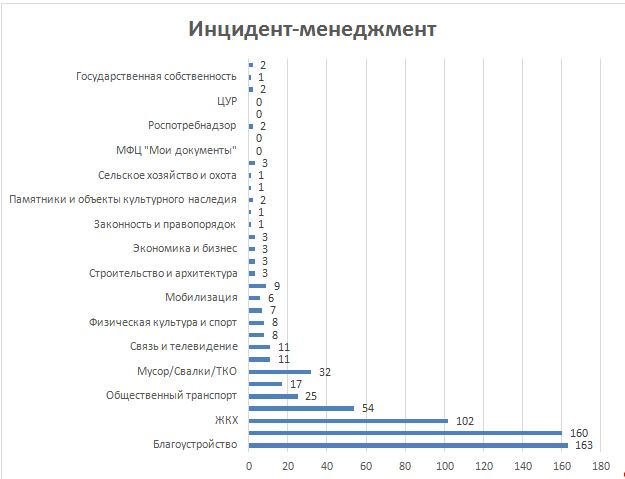 Через платформу обратной связи (ПОС) поступило 280 сообщений, средний срок ответа на сообщение составил 9 дней. За 2 квартал удовлетворенность граждан составила 73%.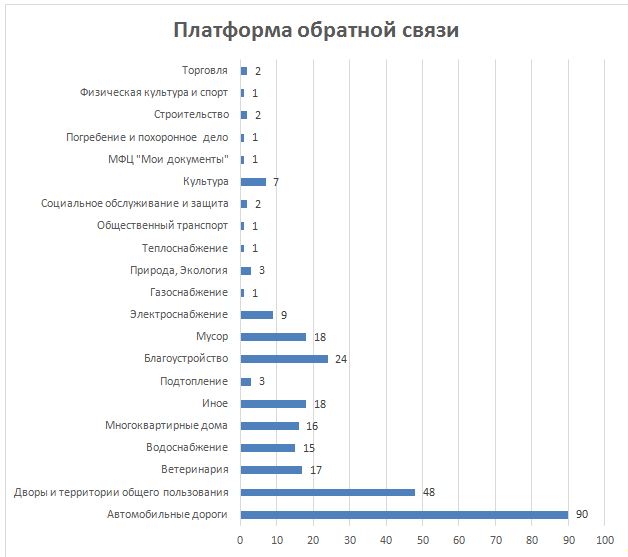 Оставлено на дополнительном контроле 61 обращение, так как вопросы, содержащиеся в них (благоустройство придомовой территории, дорог и др.), решены не в полной мере.За отчетный период на личном приеме к Главе городского округа обратилось 111 человек (в 1 полугодии 2022г. – 47 чел.).В первом полугодии 2023 года личный прием граждан проходил в очном режиме.Анализ тематики обращений с личного приема Главы городского округа показывает, что большая часть обращений связана с вопросами жилищными вопросами – 9 обращений, содержания МКД – 7 обращений, благоустройство - 29 обращений, землепользования 13 обращений. Важное место в ряду поднимаемых гражданами проблем занимают: благоустройство общественных территорий и др.Информация о работе с обращениями в территориальных управлениях администрации:в Алексеевском территориальном управлении городского округа Кинельза  первое полугодие 2023 г.За I полугодие  2023 года в Алексеевское ТУ поступило 5 письменных обращений, 1 из них – коллективное.По срокам исполнения обращений:обращения рассмотрены в установленный законом срок , два обращения – до 15 дней , два– до 30 дней , одно — на исполнении.по результатам рассмотрения:одно обращение решено положительно, по трем даны разъяснения в адрес заявителей в письменном виде.Тематика обращений  - уличное освещение, водоотведение, оплата коммунальных платежей, землепользование.За отчетный период на личном приеме у руководителя АТУ побывало 19 человек.По результатам рассмотрения устных обращений:положительный ответ дан по 2 обращениям,разъяснено - по 17 обращениям.Анализ тематики обращений с личного приема показывает, что большая часть их связана с вопросами благоустройства (4), состоянием дорожного покрытия в частном секторе (3) ,  содержание и ремонт МКД (3), вопросы землепользования (2) и осуществлениее предпринимательской деятельности. Также в отчетный период граждане обращались по вопросу качества  пассажироперевозок  маршрутами автобусов №474 и №126.в Усть-Кинельском территориальном управленииадминистрации городского округа Кинель За период с 09 января по 30 июня 2023 года в Усть-Кинельское территориальное управление администрации городского округа поступило 21 письменное обращение.Случаев повторного обращения граждан не зафиксировано.   21 обращение - непосредственно от граждан (благоустройство, расчистка дорог,  спил и опиловка деревьев, конфликт с соседями). 	По срокам исполнения обращений:до 30 дней – 21 обращение. Обращения рассматривались в установленные законом сроки без нарушения порядка рассмотрения. По результатам рассмотрения обращений:Приняты меры и решено положительно по 9 обращениям,Разъяснено заявителям по 12 обращениям,За отчетный период к руководителю Усть-Кинельского территориального управления администрации на личном приеме обратилось 17 человек.По результатам рассмотрения обращений:Приняты меры и решено положительно по 6 обращениям,разъяснено заявителям по 11 обращениям.Анализ тематики обращений с личного приема руководителя Усть-Кинельского территориального управления администрации городского округа показывает, что большая часть обращений связана по вопросам благоустройства — 11 обращений, материальная помощь — 1 обращение, вопросы ЖКХ – 2 обращения, уличное освещение — 1 обращение, жалоба на соседей — 1 обращение, земельный вопрос — 1 обращение. Важное место в ряду поднимаемых гражданами проблем занимают вопросы по благоустройству посёлка.